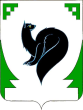 ХАНТЫ – МАНСИЙСКИЙ АВТОНОМНЫЙ ОКРУГ - ЮГРАТЮМЕНСКАЯ ОБЛАСТЬПРЕДСТАВИТЕЛЬНЫЙ ОРГАН МУНИЦИПАЛЬНОГО ОБРАЗОВАНИЯДУМА ГОРОДА МЕГИОНАРЕШЕНИЕ«_11_» _февраля___2022 года 						              	№ _159__О внесении изменений в решениеДумы города Мегиона от 03.12.2021№137 «О бюджете городского округаМегион Ханты-Мансийского автономногоокруга - Югры на 2022 год и плановыйпериод 2023 и 2024 годов»           Рассмотрев проект решения Думы города Мегиона «О внесении изменений в решение Думы города Мегиона от 03.12.2021 №137 «О бюджете городского округа Мегион Ханты-Мансийского автономного округа - Югры на 2022 год и плановый период 2023 и 2024 годов», в соответствии с Бюджетным кодексом Российской Федерации, руководствуясь статьями 19, 49, 52 устава города Мегиона, Дума города Мегиона РЕШИЛА:1.Внести в решение Думы города Мегиона от 03.12.2021 №137 «О бюджете городского округа Мегион Ханты-Мансийского автономного округа - Югры на 2022 год и плановый период 2023 и 2024 годов» следующие изменения:            1) в пункте 1:            а) подпункт 1 изложить в следующей редакции:            «1) прогнозируемый общий объём доходов бюджета городского округа в сумме 4 999 949,1 тыс. рублей согласно приложению 1 к настоящему решению;»; б) подпункт 2 изложить в следующей редакции:            «2) общий объем расходов бюджета городского округа в сумме 5 162 196,2 тыс. рублей;»;            в) подпункт 3 изложить в следующей редакции:            «3) дефицит бюджета городского округа в сумме 162 247,1 тыс. рублей;»;г) подпункт 4 изложить в следующей редакции:«4) верхний предел муниципального внутреннего долга городского округа на 1 января 2023 года в сумме 250 314,5 тыс. рублей, в том числе, верхний предел долга по муниципальным гарантиям городского округа в сумме 0,00 тыс. рублей;»;2) в пункте 2:а) подпункт 4 изложить в следующей редакции:«4) верхний предел муниципального внутреннего долга городского округа на 1 января 2024 года в сумме 381 597,7 тыс. рублей и на 1 января 2025 года в сумме 384 083,2 тыс. рублей, в том числе, предельный объем обязательств по муниципальным гарантиям городского округа на 1 января 2023 года в сумме 0,00 тыс. рублей и на 1 января 2024 года в сумме 0,00 тыс. рублей;»;3) приложение 3 «Распределение бюджетных ассигнований по разделам, подразделам, целевым статьям (муниципальным программам городского округа и непрограммным направлениям деятельности), группам и подгруппам видов расходов классификации расходов бюджета городского округа Мегион Ханты-Мансийского автономного округа - Югры на 2022 год» изложить в редакции согласно приложению 2 к настоящему решению;4) приложение 4 «Распределение бюджетных ассигнований по разделам, подразделам, целевым статьям (муниципальным программам городского округа и непрограммным направлениям деятельности), группам и подгруппам видов расходов классификации расходов бюджета городского округа Мегион Ханты-Мансийского автономного округа - Югры на плановый период 2023 и 2024 годов» изложить в редакции согласно приложению 3 к настоящему решению;            5) приложение 5 «Распределение бюджетных ассигнований по целевым статьям (муниципальным программам городского округа и непрограммным направлениям деятельности), группам и подгруппам видов расходов классификации расходов бюджета городского округа Мегион Ханты-Мансийского автономного округа – Югры на 2022 год» изложить в редакции согласно приложению 4 к настоящему решению;            6) приложение 6 «Распределение бюджетных ассигнований по целевым статьям (муниципальным программам городского округа и непрограммным направлениям деятельности), группам и подгруппам видов расходов классификации расходов бюджета городского округа Мегион Ханты-Мансийского автономного округа – Югры на плановый период 2023 и 2024 годов» изложить в редакции согласно приложению 5 к настоящему решению;            7) приложение 7 «Распределение бюджетных ассигнований по разделам, подразделам классификации расходов бюджета городского округа Мегион Ханты-Мансийского автономного округа - Югры на 2022 год» изложить в редакции согласно приложению 6 к настоящему решению;            8) приложение 8 «Распределение бюджетных ассигнований по разделам, подразделам классификации расходов бюджета городского округа Мегион Ханты-Мансийского автономного округа - Югры на плановый период 2023 и 2024 годов» изложить в редакции согласно приложению 7 к настоящему решению;            9) приложение 9 «Ведомственная структура расходов бюджета городского округа Мегион Ханты-Мансийского автономного округа - Югры на 2022 год» изложить в редакции согласно приложению 8 к настоящему решению;            10) приложение 10 «Ведомственная структура расходов бюджета городского округа Мегион Ханты-Мансийского автономного округа - Югры на плановый период 2023 и 2024 годов» изложить в редакции согласно приложению 9 к настоящему решению;            11) приложение 11 «Источники внутреннего финансирования дефицита бюджета городского округа Мегион Ханты-Мансийского автономного округа – Югры на 2022 год» изложить согласно приложению 10 к настоящему решению;            12) приложение 12 «Источники внутреннего финансирования дефицита бюджета городского округа Мегион Ханты-Мансийского автономного округа – Югры на плановый период 2023 и 2024 годов» изложить согласно приложению 11 к настоящему решению;	13) приложение 13 «Программа муниципальных внутренних заимствований городского округа Мегион Ханты-Мансийского автономного округа – Югры на 2022 год» изложить согласно приложению 12 к настоящему решению;	14) приложение 14 «Программа муниципальных внутренних заимствований городского округа Мегион Ханты-Мансийского автономного округа – Югры на плановый период 2023 и 2024 годов» изложить согласно приложению 13 к настоящему решению;	15) приложение 15 «Случаи предоставления из бюджета городского округа Мегион Ханты-Мансийского автономного округа – Югры на 2022 год и плановый период 2023 и 2024 годов  субсидий юридическим лицам (за исключением субсидий муниципальным учреждениям), индивидуальным предпринимателям, физическим лицам – производителям товаров, работ, услуг» изложить согласно приложению 14 к настоящему решению;16) пункт 15:а) подпункт 1 изложить в следующей редакции:«1) на 2022 год в сумме 3 574 570,7 тыс. рублей;».                 2. Настоящее решение вступает в силу после его официального опубликования.Председатель Думы города Мегиона			Глава города Мегиона__________________А.А.Алтапов			 	_________________О.А.Дейнекаг.Мегион							г.Мегион«____» _________2022					«____» _________2022